FIRM FOUNDATION #2Psalm 8   Genesis 1:26-39   Ephesians 2:1-10IMAGO DEI ____________________________________
____________________________________________________________________________________________
GENESIS 1:26-27 ____________________________________________________________________________________________
______________________________________________BELIEVE_____________________________________________________________________________________BELONG_____________________________________________________________________________________BROKEN_____________________________________________________________________________________
 _____________________________________________
______________________________________________BECOME_____________________________________________________________________________________
______________________________________________BLESSED ______________________________________
______________________________________________FIRM FOUNDATION #2Psalm 8   Genesis 1:26-39   Ephesians 2:1-10IMAGO DEI ____________________________________
____________________________________________________________________________________________
GENESIS 1:26-27 ____________________________________________________________________________________________
______________________________________________BELIEVE_____________________________________________________________________________________BELONG_____________________________________________________________________________________BROKEN_____________________________________________________________________________________
 _____________________________________________
______________________________________________BECOME_____________________________________________________________________________________
______________________________________________BLESSED ______________________________________
______________________________________________TO CONTINUE THE CONVERSATION
1. Which of the B words gives you more to ponder in the days ahead?2. What difference is Jesus making in you? How do you know?3. When you look in the mirror this week, remind yourself of the words: IMAGO DEI. Give thanks to God.4. Look at the people you live with, work with, meet in the course of at least one day this week. Remind yourself that they too – no matter who or how irritating or how wrong or how unlovely and difficult they are – they to are IMGAO DEI. How might you pray for them or think about them differently?5.  Read through the extra handouts this week – and thank God for the ways He is blessing you. 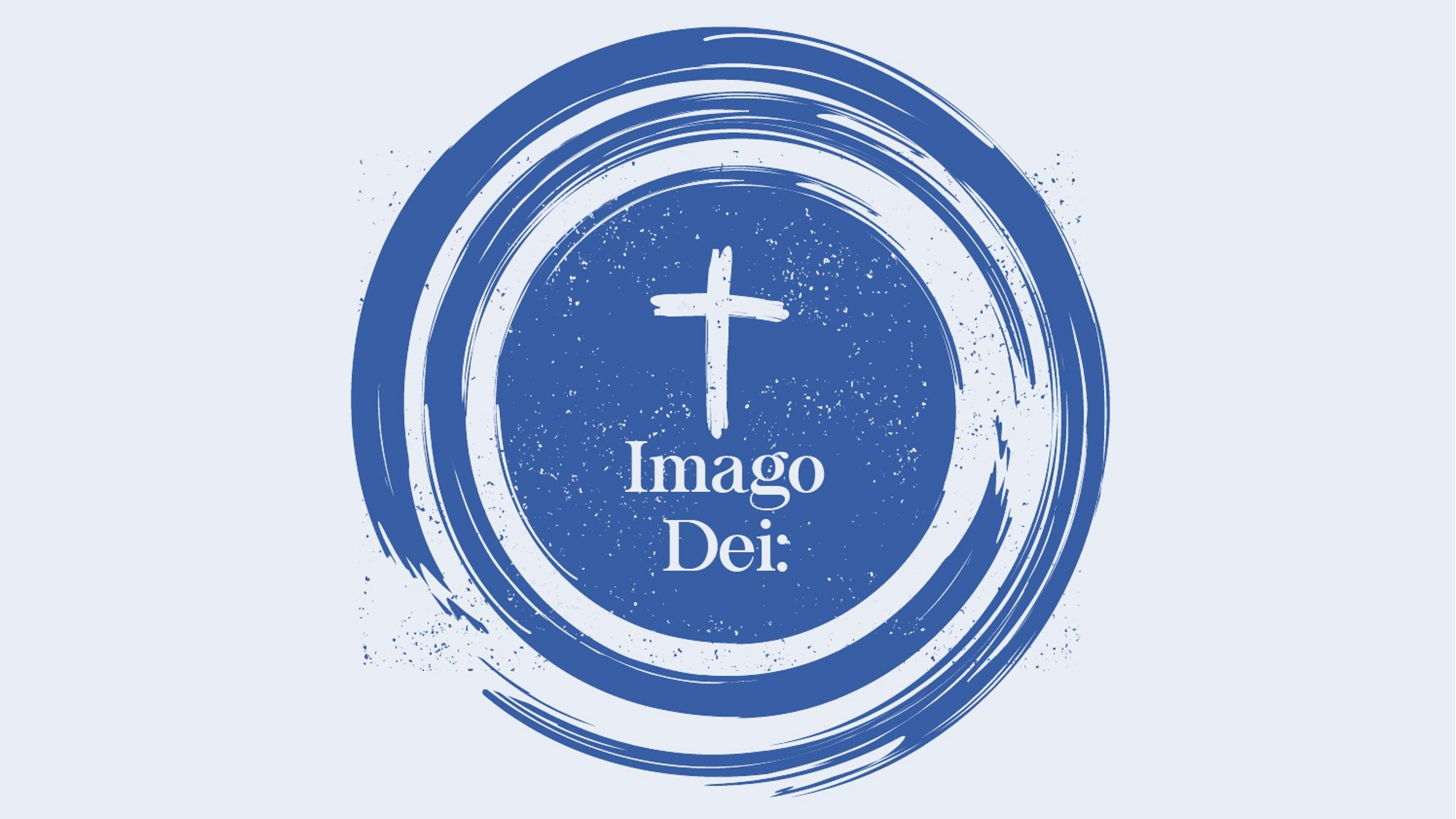 TO CONTINUE THE CONVERSATION
1. Which of the B words gives you more to ponder in the days ahead?2. What difference is Jesus making in you? How do you know?3. When you look in the mirror this week, remind yourself of the words: IMAGO DEI. Give thanks to God.4. Look at the people you live with, work with, meet in the course of at least one day this week. Remind yourself that they too – no matter who or how irritating or how wrong or how unlovely and difficult they are – they to are IMGAO DEI. How might you pray for them or think about them differently?5.  Read through the extra handouts this week – and thank God for the ways He is blessing you. 